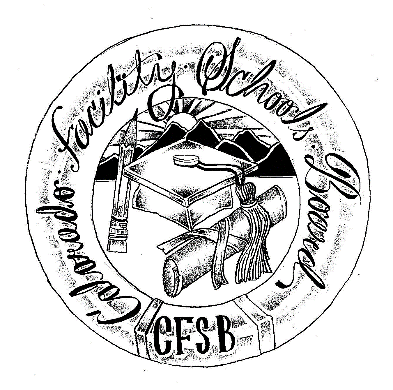 Colorado Facility Schools Board of Education2019 - 2020 Meeting ScheduleShiloh Pavilion – Conference Room		9700 E Easter Lane, Centennial, CO 80112**Unless otherwise specified, the Colorado Facility Schools Board of Education holds its meetings at the Shiloh Pavilion in Centennial, CODateTimeLocationAugust 8, 201911:30am – Completion of agenda (usually 3:30-4pm)Shiloh Pavilion Conference RoomSeptember 12, 201911:30am – Completion of agenda (usually 3:30-4pm)Shiloh Pavilion Conference RoomOctober 10, 201911:30am – Completion of agenda (usually 3:30-4pm)Shiloh Pavilion Conference RoomNovember 7, 201911:30am – Completion of agenda (usually 3:30-4pm)Shiloh Pavilion Conference RoomDecember 12, 201911:30am – Completion of agenda (usually 3:30-4pm)Shiloh Pavilion Conference RoomJanuary 9, 202011:30am – Completion of agenda (usually 3:30-4pm)Shiloh Pavilion Conference RoomFebruary 13, 202011:30am – Completion of agenda (usually 3:30-4pm)Shiloh Pavilion Conference RoomMarch 12, 202011:30am – Completion of agenda (usually 3:30-4pm)Shiloh Pavilion Conference RoomApril 9, 202011:30am – Completion of agenda (usually 3:30-4pm)Shiloh Pavilion Conference RoomMay 7, 202011:30am – Completion of agenda (usually 3:30-4pm)Shiloh Pavilion Conference RoomJune 11, 202011:30am – Completion of agenda (usually 3:30-4pm)Shiloh Pavilion Conference Room